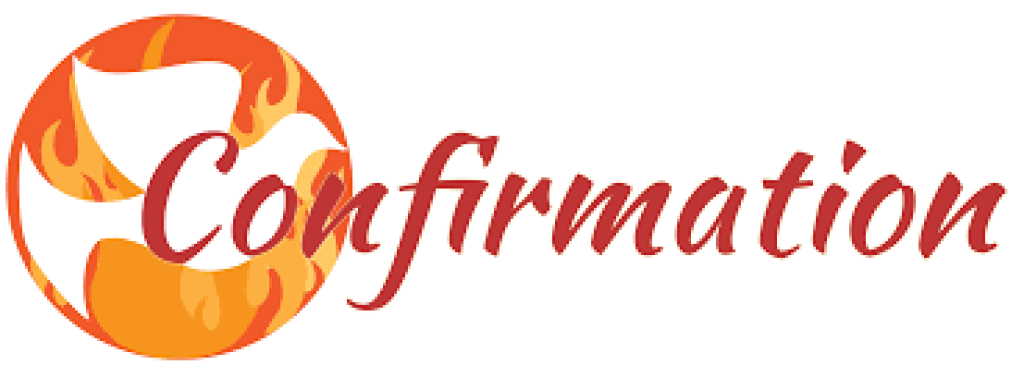 At Home ProgramWeek # 19 February 4, 2024For I know well the plans I have in mind for you—oracle of the LORD—plans for your welfare and not for woe, so as to give you a future of hope. - Jeremiah 29:11Gospel…Mark 1:40-45…Jesus Heals a Man with Leprosy40 A leper came to him [and kneeling down] begged him and said, “If you wish, you can make me clean.”41 Moved with pity, he stretched out his hand, touched him, and said to him, “I do will it. Be made clean.” 42 The leprosy left him immediately, and he was made clean. 43 Then, warning him sternly, he dismissed him at once.44 Then he said to him, “See that you tell no one anything, but go, show yourself to the priest and offer for your cleansing what Moses prescribed; that will be proof for them.” 45 The man went away and began to publicize the whole matter. He spread the report abroad so that it was impossible for Jesus to enter a town openly. He remained outside in deserted places, and people kept coming to him from everywhere.God created us good.  However, because of the original sin of Adam and Eve, we are all susceptible to sin.  Sin injures our relationship with God, with other humans and with nature.  Jesus came to heal and left us with the wonderful Sacrament of Reconciliation to heal these wounds.Questions for Discussion:  What is the importance of receiving the Sacrament of Reconciliation regularly?When is the last time you went to Reconciliation?Set a time here to go to Reconciliation.Gifted WithThe Spirit Lesson # 7  Celebrating the Sacrament of Confirmation  (THIS IS THE FIRST WEEK USING LESSON # 7) … (pages 1-3 are being used this week)Open with “We Pray” with at least one other person in your family.Ephesians 1:13-14… 13 In him you also, who have heard the word of truth, the gospel of your salvation, and have believed in him, were sealed with the promised holy Spirit, 14 which is the first installment* of our inheritance toward redemption as God’s possession, to the praise of his glory. John 6:27… Do not work for food that perishes but for the food that endures for eternal life,  which the Son of Man will give you. For on him the Father, God, has set his seal.” Read pages 2 and 3 “The Sacrament of Confirmation” What is the Church?What do the sacraments do for us?What are sacraments?What are the requirements for Confirmation?What happens during the Presentation of the Candidates?What does the bishop or his representative usually explain during the homily?